Ik kom hier op mijn teentjes
en met mijn korte beentjes
gelijk de grote mensen
u een zalig nieuwjaar wensen(vuurwerkje maken:  Eén, twee, drie, pfff x3, boem, au)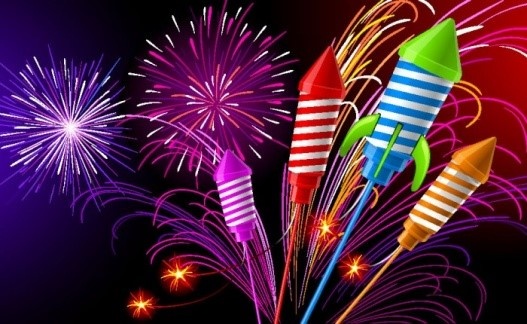 